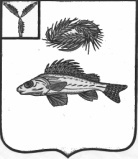 АДМИНИСТРАЦИЯ ПЕРЕКОПНОВСКОГО МУНИЦИПАЛЬНОГО ОБРАЗОВАНИЯ ЕРШОВСКОГО МУНИЦИПАЛЬНОГО РАЙОНА САРАТОВСКОЙ ОБЛАСТИПОСТАНОВЛЕНИЕот 27.04.2017 года									№ 20  «Об утверждении муниципальной программы «Культура Перекопновского муниципального образования   до 2018 года»В соответствии со ст. 179 Бюджетного кодекса Российской Федерации, руководствуясь Уставом Перекопновского муниципального образования Ершовского муниципального района Саратовской области, администрация Перекопновского муниципального образования Ершовского муниципального района Саратовской области ПОСТАНОВЛЯЕТ:1. Утвердить муниципальную программу «Культура Перекопновского муниципального образования   до 2018 года»,  согласно приложению. 2. Настоящее постановление вступает в силу с момента его подписания.3. Разместить настоящее постановление на официальном сайте администрации Ершовского муниципального района Саратовской области в сети «Интернет».4. Контроль за исполнением настоящего постановления возложить на ведущего специалиста администрации Перекопновского МО Наумову Л. Ф..И. о Главы								Е. Н. Писарева Приложение к постановлению администрации Перекопновского  МОот 27.04.2017 г. № 20 МУНИЦИПАЛЬНАЯ ПРОГРАММА«КУЛЬТУРА ПЕРЕКОПНОВСКОГО МУНИЦИПАЛЬНОГО ОБРАЗОВАНИЯ ДО 2018 ГОДА»ПАСПОРТмуниципальной программы1.Характеристика сферы реализации муниципальной программы.Сфера культуры Перекопновского МО представлена учреждениями: МКУ «Перекопновский СДК», МКУ «Краснянский СДК».Культура должна играть основополагающую роль в социально-экономическом развитии каждого   поселения, так как призвана обеспечить формирование человеческого капитала, достойный уровень и качество жизни населения.Государственная политика в сфере культуры направлена на обеспечение конституционных прав граждан на доступ к культурным ценностям, созданию, сохранению и освоению культурных ценностей, реализацию культурного и духовного потенциала каждой личности и общества. Одним из наиболее эффективных способов решения проблем отрасли культуры является применение методов программно-целевого планирования, которое позволяет соединить различные источники финансовых средств, а также привлечь иные формы поддержки для реализации целей государственной культурной политики.Необходимость мероприятий по сохранению учреждений культуры района была и остается важнейшей задачей культурной политики.  Программно-целевой подход к развитию культуры едва ли имеет сегодня серьезную альтернативу. Единичность и разобщённость принимаемых мер рано или поздно может привести к нарушению единства государственной культурной политики, неэффективному расходованию бюджетных средств.В рамках разрабатываемой муниципальной программы будет сохранена преемственность ключевых мероприятий, направленных на обеспечение прав граждан на доступ к культурным ценностям.  2. Цели и задачи муниципальной программыОсновными целями муниципальной программы являются:создание условий для равной доступности культурных благ, развития и реализации культурного и духовного потенциала каждой личности.    Для достижения поставленных целей предусмотрено решение следующих задач:обеспечение максимальной доступности услуг в сфере культуры;создание условий для повышения качества и разнообразия услуг, предоставляемых в сфере культуры;охрана и популяризация культурного наследия Перекопновского муниципального образования;поддержка современного искусства. Решение данных задач предполагается осуществлять в рамках реализации следующих подпрограмм:подпрограмма 1 «Развитие культуры Перекопновского муниципального образования»;подпрограмма 2 ««Обеспечение повышения оплаты труда отдельным категориям работников бюджетной сферы».3. Целевые показатели муниципальной программыРеализация муниципальной программы позволит достигнуть следующих целевых показателей: В сфере культуры:- увеличение среднего числа мероприятий на 1 учреждение культурно-досугового типа с 113 единиц в 2016 году до 224 единиц в 2017 году.   Повышение оплаты труда отдельным категориям  работников учреждений культуры  - до 90 % от планируемого на 2017 год среднемесячного дохода от трудовой деятельности по Саратовской области. 100 % охват  отдельных категорий работников культуры.Сведения о целевых показателях приведены в приложении № 1 к муниципальной программе.4. Обобщенная характеристика подпрограмм муниципальной программы   Муниципальная программа реализуется в рамках двух  подпрограмм, которые обеспечивают достижение цели и решение задач муниципальной программы.   Реализация подпрограммы 1 «Развитие культуры Перекопновского муниципального  образования». Цели: создание условий для равной доступности услуг в сфере культуры; развитие и реализация культурного и духовного потенциала каждой личности. Задачи: обеспечение максимальной доступности услуг в сфере культуры; создание условий для повышения качества и разнообразия услуг, предоставляемых в сфере культуры; охрана и популяризация культурного наследия района.   Подпрограмма 2  «Обеспечение повышения оплаты труда отдельным категориям работников бюджетной сферы». Цели: создание условий для повышения оплаты труда  отдельным  категориям  работников бюджетной сферы. Задачи: обеспечение расходных обязательств, связанных с повышением оплаты труда  отдельным  категориям  работников бюджетной сферы согласно указа Президента  Российской Федерации от 7 мая 2012 года №597 «О мероприятиях по реализации государственной социальной политики».    Сведения об основных мероприятиях приведены в приложение № 2 к муниципальной программе.   5. Финансовое обеспечение реализации муниципальной программыОбщий объем финансирования муниципальной программы на 2017 г.  из средств  районного и местного бюджетов   составит 915,3  тыс. руб.,  из них:  в 2017 г. – 915,3 тыс. руб..Подпрограмма 1 «Развитие культуры Перекопновского  муниципального образования» на 2017.г. из средств бюджета района составит 0,0 тыс. рублей, средств местного бюджета – 0,0 тыс. руб.,  из них:  в 2017 г. – 0,0 тыс. руб..Подпрограмма 2 «Обеспечение повышения оплаты труда отдельным категориям работников бюджетной сферы » на 2017 .г. из средств бюджета района составит 832,1 тыс. руб., средств местного бюджета - 83,2 тыс. руб., из них:  в 2017 г. – 915,3 тыс. руб..Сведения об объемах и источниках финансового обеспечения приведены в приложение № 3 к муниципальной программе.6. Прогноз конечных результатов муниципальной программы, сроки и этапы реализации муниципальной программы    Сроки реализации муниципальной программы для достижения целей и задач: 2017 год.       В ходе реализации программы планируется:-  расширение возможностей граждан в получении культурно-досуговых услуг;-  проведение содержательного досуга и общения граждан, постоянного развития и совершенствования в основных направлениях культурно-досуговой деятельности в соответствии с потребностями  населения;- осуществление прав граждан на приобщение к ценностям  национальной и мировой  культуры;-  повышение оплаты труда отдельным категориям  работников учреждений культуры  - до 90 % от планируемого на 2017 год среднемесячного дохода от трудовой деятельности по Саратовской области.7. Анализ рисков реализации муниципальной программыПри реализации настоящей муниципальной программы и для достижения поставленных целей необходимо учитывать возможные финансовые, экономические риски.Важнейшими условиями успешной реализации муниципальной программы являются минимизация рисков, эффективный мониторинг выполнения намеченных мероприятий, принятие оперативных мер по корректировке приоритетных направлений и показателей муниципальной программы.Финансовые риски связаны с возникновением бюджетного дефицита и недостаточным вследствие этого уровнем финансирования из средств местного бюджета, секвестированием бюджетных расходов на установленные сферы деятельности. Реализация финансовых рисков может повлечь срыв программных мероприятий, что существенным образом отразится на конечных результатах муниципальной программы.Реализация мероприятий муниципальной программы может осложняться имеющимися рисками, которые будут препятствовать достижению запланированных результатов. К числу частично управляемых рисков относится дефицит высококвалифицированных кадров в поселении, в связи с чем возможны сложности с применением передовых технологий.Основными неуправляемыми рисками являются растущая экономическая нестабильность и неопределенность, возможное возникновение бюджетного дефицита и недостаточным вследствие этого финансирование из средств районного бюджета. Кроме того, экономическая и финансовая ситуация в значительной мере влияет на инвестиционный климат в регионе.Меры управления рисками реализации муниципальной программы основываются на следующем анализе.Наибольшее отрицательное влияние на реализацию муниципальной программы может оказать реализация финансовых рисков. В рамках муниципальной программы отсутствует возможность управления этими рисками. Возможен лишь оперативный учет последствий их проявления.Минимизация финансовых рисков возможна на основе:регулярного мониторинга и оценки эффективности реализации мероприятий муниципальной программы;своевременной корректировки перечня основных мероприятий и показателей муниципальной программы.Минимизация рисков достигается в ходе регулярного мониторинга и оценки эффективности реализации мероприятий муниципальной программы.  ПОДПРОГРАММА 1 « РАЗВИТИЕ КУЛЬТУРЫ ПЕРЕКОПНОВСКОГО МУНИЦИПАЛЬНОГО ОБРАЗОВАНИЯ»ПАСПОРТ ПОДПРОГРАММЫРаздел 1. Характеристика сферы реализации подпрограммы.Одним из наиболее эффективных способов решения проблем отрасли культуры является применение методов программно-целевого планирования, которое позволяет соединить различные источники финансовых средств, а также привлечь иные формы поддержки для реализации целей государственной культурной политики.Необходимость мероприятий по сохранению учреждений культуры поселения была и остается важнейшей задачей культурной политики.  В настоящее время необходимо работать по данным направлениям посредством программного подхода, что объясняется в первую очередь тем, что отрасль культуры является сложной, многоуровневой системой, внутри которой решение проблем может быть только комплексным, учитывающим множество смежных факторов.Применение программно-целевого метода направлено на повышение результативности бюджетных расходов и оптимизацию управления бюджетными средствами на всех уровнях бюджетной системы. Программно-целевой подход к развитию культуры едва ли имеет сегодня серьезную альтернативу. Единичность и разобщённость принимаемых мер рано или поздно может привести к нарушению единства государственной культурной политики, неэффективному расходованию бюджетных средств.В рамках разрабатываемой подпрограммы будет сохранена преемственность ключевых мероприятий, направленных на обеспечение прав граждан на доступ к культурным ценностям. Раздел 2. Приоритеты муниципальной  политики в сфере реализации подпрограммы, цели, задачи, целевые показатели, описание основных ожидаемых конечных результатов подпрограммы, сроков реализации подпрограммы в случае их определения ответственным исполнителемОсновными целями подпрограммы являются:- создание условий для равной доступности услуг в сфере культуры; - развитие и реализация культурного и духовного потенциала каждой личности.Программные мероприятия направлены на решение следующих основных задач: - обеспечение максимальной доступности услуг в сфере культуры;- создание условий для повышения качества и разнообразия услуг, предоставляемых в сфере культуры;- охрана и популяризация культурного наследия Перекопновского МО;- поддержка современного искусства;- развитие инновационных форм культурно-досуговой деятельности и народного творчества. Целевые показатели подпрограммы:- увеличение среднего числа мероприятий на 1 учреждение культурно-досугового типа с 113 единиц в 2016 году до 224 единиц в 2017 году;- увеличение числа коллективов участников художественной самодеятельности до 15 в 2017 году.Ожидаемыми конечными результатами подпрограммы являются: -  расширение возможностей граждан в получении культурно-досуговых услуг:-  проведение содержательного досуга и общения граждан, постоянного развития и совершенствования в основных направлениях культурно-досуговой деятельности в соответствии с потребностями  населения;- осуществление прав граждан на приобщение к ценностям  национальной и мировой  культуры; - организация выставок из собраний частных лиц, организаций и учреждений;-  организация досуга различных групп населения: вечеров отдыха и танцев, дискотек и молодежных балов, карнавалов, детских утренников, игровых и познавательных программ, корпоративных праздников.         Оценка эффективности реализации подпрограммы осуществляется на основе ожидаемых конечных результатов подпрограммы и показателей эффективности реализации подпрограммы.Сведения о целевых показателях подпрограммы приведены в приложении № 1 к муниципальной программе.     Раздел 3. Сводные показатели прогнозного объема выполнения муниципальными учреждениями и (или) иными некоммерческими организациями муниципальных заданий на оказание физическим и (или) юридическим лицам муниципальных услуг (выполнение работ).Выполнение муниципальными учреждениями    муниципальных заданий на оказание физическим и (или) юридическим лицам муниципальных  услуг (выполнение работ) подпрограммой не предусмотрено.Раздел 4. Характеристика  основных мероприятий подпрограммыРеализация основных мероприятий подпрограммы позволит обеспечить полное сохранение прав граждан на доступ к культурным ценностям.В рамках подпрограммы предусматривается реализация следующих основных мероприятий: Основное мероприятие 1.1 «Проведение культурно-массовых и юбилейных мероприятий». Сведения об основных мероприятиях подпрограммы приведены в приложении № 2 к муниципальной программе.ПОДПРОГРАММА 2 «ОБЕСПЕЧЕНИЕ ПОВЫШЕНИЯ ОПЛАТЫ ТРУДА ОТДЕЛЬНЫМ КАТЕГОРИЯМ РАБОТНИКОВ БЮДЖЕТНОЙ СФЕРЫ»ПАСПОРТ ПОДПРОГРАММЫРаздел 1. Характеристика сферы реализации подпрограммы        Необходимость разработки подпрограммы,  связана с реализацией полномочий органов местного самоуправления по реализации указов Президента Российской Федерации от 7 мая 2012 года №597 «О мероприятиях по реализации государственной социальной политики».Раздел 2. Приоритеты муниципальной  политики в сфере реализации подпрограммы, цели, задачи, целевые показатели, описание основных ожидаемых конечных результатов подпрограммы, сроков реализации подпрограммы в случае их определения ответственным исполнителем    Основными целями подпрограммы являются  создание условий для повышения оплаты труда  отдельным  категориям  работников бюджетной сферы.    Целевые показатели подпрограммы:- Повышение оплаты труда отдельным категориям  работников учреждений культуры  - до 90 % от планируемого на 2017 год среднемесячного дохода от трудовой деятельности по Саратовской области. Оценка эффективности реализации подпрограммы осуществляется на основе ожидаемых конечных результатов подпрограммы и показателей эффективности реализации подпрограммы.Сведения о целевых показателях подпрограммы приведены в приложении № 1 к муниципальной программе.Раздел 3. Сводные показатели прогнозного объема выполнения муниципальными учреждениями и (или) иными некоммерческими организациями муниципальных заданий на оказание физическим и (или) юридическим лицам муниципальных услуг (выполнение работ).Выполнение муниципальными учреждениями и (или) иными некоммерческими организациями  муниципальных заданий на оказание физическим и (или) юридическим лицам муниципальных  услуг (выполнение работ) подпрограммой не предусмотрено.Раздел 4. Характеристика  основных мероприятий подпрограммыРеализация основных мероприятий подпрограммы позволит обеспечить повышение оплаты труда  отдельным  категориям  работников бюджетной сферы согласно указу Президента  Российской Федерации от 7 мая 2012 года №597 «О мероприятиях по реализации государственной социальной политики».В рамках подпрограммы предусматривается реализация следующих основных мероприятий:Основное мероприятие 2.1 Обеспечение повышения оплаты труда отдельным категориям работников МКУ «Перекопновский СДК», МКУ «Краснянский СДК».Сведения об основных мероприятиях подпрограммы приведены в приложении № 2 к муниципальной программе.Раздел 5. Обоснование объема финансового обеспечения, необходимого для реализации подпрограммы	Общий объем финансирования подпрограммы   составит  915,3   тыс. руб., из них:2017 год – 915,3   тыс. руб.Сведения об объемах и источниках финансового обеспечения подпрограммы приведены в приложении № 3 к муниципальной программе.Раздел 6. Информация об участии в реализации подпрограммы муниципальных унитарных предприятий, а также внебюджетных фондов. В реализации подпрограммы не предполагается участие муниципальных унитарных предприятий, а также внебюджетных фондов.Раздел 7. Анализ рисков реализации подпрограммы и описание мер управления рисками реализации подпрограммы	Реализация мероприятий подпрограммы может осложняться финансовыми рисками, которые будут препятствовать достижению запланированных результатов. Финансовые риски связаны с возникновением бюджетного дефицита и недостаточным вследствие этого уровнем финансирования из средств бюджета Ершовского муниципального района, секвестированием бюджетных расходов. Это может повлечь срыв программных мероприятий.Верно: Ведущий специалист администрации                                Л. Ф. НаумоваПриложение № 1к муниципальной программе «Культура Перекопновского муниципального образования до 2018 года»Сведения о целевых показателях (индикаторах) муниципальной программы «Культура Перекопновского муниципального образования до 2018 года»Верно: Ведущий специалист администрации                                                             Л. Ф. НаумоваПриложение № 2к муниципальной программе «Культура Перекопновского муниципального образования   до 2018 года»Перечень основных мероприятий муниципальной программы «Культура Перекопновского муниципального образования   до 2018 года»Верно: Ведущий специалист администрации                                                             Л. Ф. НаумоваПриложение № 3к постановлению администрацииПерекопновского  муниципального образованияот 27.04.2017 года № 20Сведения об объемах и источниках финансового обеспечения муниципальной программы «Культура Перекопновского муниципального образования до 2018 года»Верно: Ведущий специалист администрации                                                                            Л. Ф. НаумоваНаименование муниципальной программымуниципальная программа Перекопновского муниципального образования «Культура Перекопновского муниципального образования   до 2018 года» (далее – муниципальная программа)Ответственный исполнитель муниципальной программыадминистрация Перекопновского муниципального образования Ершовского муниципального района Саратовской областиСоисполнители муниципальной программыотсутствуютУчастники муниципальной программы  МКУ «Перекопновский СДК», МКУ «Краснянский СДК» Перекопновского муниципального образования (по согласованию);Подпрограммы муниципальной программы  подпрограмма 1 «Развитие культуры Перекопновского муниципального образования»    подпрограмма 2   «Обеспечение повышения оплаты труда отдельным категориям работников бюджетной сферы»Цели муниципальной программы   создание условий для равной доступности культурных благ, развития и реализации культурного и духовного потенциала каждой личности.Задачи муниципальной программы обеспечение максимальной доступности услуг в сфере культуры;  создание условий для повышения качества и разнообразия услуг, предоставляемых в сфере культуры;  охрана и популяризация культурного наследия Перекопновского МО;  поддержка современного искусства.  повышение оплаты труда  отдельным  категориям  работников бюджетной сферы согласно указа Президента  Российской Федерации от 7 мая 2012 года №597 «О мероприятиях по реализации государственной социальной политики».Целевые показатели муниципальной программы (индикаторы)  число посещений учреждений культуры на 2136 человек населения с 13525 в 2016 году до  15560 в 2017 году;  среднее число мероприятий на 1 учреждение культурно-досугового типа с  113 единиц в 2016 году до 224 единиц в 2018 году;  размещение в средствах массовой информации, на официальном сайте администрации Ершовского муниципального района в сети «Интернет» материалов о  проведенных мероприятиях; повышение оплаты труда отдельным категориям  работников учреждений культуры  - до 90 % от планируемого на 2017 год среднемесячного дохода от трудовой деятельности.Сроки и этапы реализации муниципальной программы2017 годОбъемы финансового обеспечения муниципальной программыобщий объем финансирования  муниципальной программы на 2017 г. -   915,3 тыс. руб.Ожидаемые конечные результаты реализации муниципальной программы   увеличение уровня удовлетворенности населения качеством предоставления муниципальных услуг в сфере культуры – с 70 % в 2016 году до 82 % в 2017 году;  формирование культурной среды, отвечающей растущим потребностям личности и общества, повышение качества,     создание условий для доступности участия всего населения в культурной жизни, а также вовлеченности детей, молодежи, лиц пожилого возраста и людей с ограниченными возможностями в активную социокультурную деятельность;   создание благоприятных условий для улучшения культурно-досугового обслуживания населения;    развития самодеятельного художественного творчества; повышение оплаты труда отдельным категориям  работников учреждений культуры  - до 90 % от планируемого на 2017 год среднемесячного дохода от трудовой деятельности.Наименование подпрограммыподпрограмма 1 «Развитие культуры Перекопновского муниципального образования» (далее – подпрограмма);Ответственный исполнитель подпрограммы             Администрация Перекопновского МОСоисполнители подпрограммыотсутствуютЦели подпрограммы           создание условий для равной доступности услуг в сфере культуры;   развитие и реализация культурного и духовного потенциала каждой личностиЗадачи подпрограммы         обеспечение максимальной доступности услуг в сфере культуры;   создание условий для повышения качества и разнообразия услуг, предоставляемых в сфере культуры;   охрана и популяризация культурного наследия района;   поддержка современного искусства;   развитие инновационных форм культурно-досуговой деятельности и народного творчества.Ожидаемые конечные результаты реализации подпрограммы   рост числа коллективов и участников художественной самодеятельности в поселении.Сроки и этапы реализации подпрограммы             2017 годОбъемы финансового обеспечения муниципальной подпрограммыобщий объем финансирования подпрограммы 2017 г. составит 915,3  тыс. рублей,  из них:  -межбюджетные трансферты, передаваемые бюджетам сельских поселений из бюджета муниципального района - 832,1 тыс. рублей;- обеспечение повышения оплаты труда отдельным категориям, работникам бюджетной сферы за счет средств местного бюджета - 83,2 тыс. рублей.Целевые показатели подпрограммы (индикаторы)             число посещений учреждений культуры на 2136 населения с 13525 в 2016 году до 15560 в 2017 году;   среднее число мероприятий на 1 учреждение культурно-досугового типа с 113 единиц в 2016 году до 224 единиц в 2017 году.  Наименование подпрограммыподпрограмма 2 «Обеспечение повышения оплаты труда  отдельным  категориям  работников бюджетной сферы» (далее – подпрограмма)Ответственный исполнитель подпрограммы             администрация Перекопновского МОЦели подпрограммы        Создание условий для повышения оплаты труда  отдельным  категориям  работников бюджетной сферыЗадачи подпрограммы      Обеспечение расходных обязательств, связанных с повышением оплаты труда  отдельным  категориям  работников бюджетной сферы согласно указу Президента  Российской Федерации от 7 мая 2012 года № 597 «О мероприятиях по реализации государственной социальной политики»Целевые показатели муниципальной программы (индикаторы)  Повышение оплаты труда отдельным категориям  работников учреждений культуры  - до 90 % от планируемого на 2017 год среднемесячного дохода от трудовой деятельности по Саратовской области.100 % охват  отдельных категорий работников культуры.Ожидаемые конечные результаты реализации подпрограммыповышение оплаты труда  отдельным  категориям  работников бюджетной сферы согласно указу Президента  Российской Федерации от 7 мая 2012 года № 597 «О мероприятиях по реализации государственной социальной политики»Сроки и этапы реализации подпрограммы             2017 годОбъемы финансового обеспечения муниципальной подпрограммыОбщий объем финансирования подпрограммы   составит  915,3  тыс. руб., из них:2017 год – 915,3    тыс. руб.Целевые показатели подпрограммы (индикаторы)             Повышение оплаты труда отдельным категориям  работников учреждений культуры  - до 90 % от планируемого на 2017 год среднемесячного дохода от трудовой деятельности по Саратовской области№п/пНаименование программы, наименование показателяЕдиница измерения№п/пНаименование программы, наименование показателяЕдиница измерения2017Целевое значение на момент окончания действия Программы123451. Среднее число мероприятий на 1 учреждение культурно-досугового типаед. 224224 2. Размещение в средствах массовой информации, на официальном сайте администрации Ершовского муниципального района в сети «Интернет»  материалов ед.25 25 3.Число посещений учреждений культуры на 2136 населения чел. 15560155604.Число коллективов  участников художественной самодеятельности ед. 15 155.Число клубных формированийед.5 5 6.Повышение оплаты труда отдельным категориям  работников учреждений культуры  - до 90 % от планируемого на 2017 год среднемесячного дохода от трудовой деятельности по Саратовской области%100100Наименование мероприятий ИсполнительСрокСрокНаименование мероприятий Исполнительначала реализацииокончания реализацииПодпрограмма 1 «Развитие культуры _____муниципального образования  »Подпрограмма 1 «Развитие культуры _____муниципального образования  »Подпрограмма 1 «Развитие культуры _____муниципального образования  »Подпрограмма 1 «Развитие культуры _____муниципального образования  »Основное мероприятие 1.1Проведение культурно-массовых и юбилейных мероприятийАдминистрация Перекопновского МО, МКУ «Перекопновский СДК», МКУ «Краснянский СДК»20172017Подпрограмма 2 «Обеспечение повышения оплаты труда отдельным категориям работников бюджетной сферы»Подпрограмма 2 «Обеспечение повышения оплаты труда отдельным категориям работников бюджетной сферы»Подпрограмма 2 «Обеспечение повышения оплаты труда отдельным категориям работников бюджетной сферы»Подпрограмма 2 «Обеспечение повышения оплаты труда отдельным категориям работников бюджетной сферы»Основное мероприятие 2.1 Обеспечение повышения оплаты труда отдельным категориям работников  МКУ «Перекопновский СДК», МКУ «Краснянский СДК»Администрация Перекопновского МО20172017НаименованиеОтветственный исполнитель (соисполнитель, участник)Источники финансированияОбъемыфинансирования, всего2017 12345Культура Перекопновского муниципального  образования до 2018 года Администрация Перекопновского МОвсего 915,3 тыс. руб.915,3 тыс. руб.Культура Перекопновского муниципального  образования до 2018 года Администрация Перекопновского МОбюджет района832,1 тыс. руб.832,1 тыс. руб.Культура Перекопновского муниципального  образования до 2018 года Администрация Перекопновского МОместный бюджет83,2 тыс. руб.83,2 тыс. руб.Подпрограмма 1 «Развитие культуры Перекопновского муниципального образования»  Администрация Перекопновского МОвсего0,0 тыс. руб.0,0 тыс. руб.Подпрограмма 1 «Развитие культуры Перекопновского муниципального образования»  Администрация Перекопновского МОбюджет  района 0,0 тыс. руб.0,0 тыс. руб.Подпрограмма 1 «Развитие культуры Перекопновского муниципального образования»  Администрация Перекопновского МОместный бюджет0,0 тыс. руб.0,0 тыс. руб.Основное мероприятие 1.4 Проведение культурно – массовых и юбилейных мероприятийМКУ «Перекопновский СДК», МКУ «Краснянский СДК» Перекопновского МОвсего0,0 тыс. руб.0,0 тыс. руб.Основное мероприятие 1.4 Проведение культурно – массовых и юбилейных мероприятийМКУ «Перекопновский СДК», МКУ «Краснянский СДК» Перекопновского МОбюджет  района 0,0 тыс. руб.0,0 тыс. руб.Основное мероприятие 1.4 Проведение культурно – массовых и юбилейных мероприятийМКУ «Перекопновский СДК», МКУ «Краснянский СДК» Перекопновского МОместный бюджет0,0 тыс. руб.0,0 тыс. руб.Подпрограмма 2 «Обеспечение повышения оплаты труда отдельным категориям работников бюджетной сферы»Администрация  Перекопновского МО всего915,3 тыс. руб.915,3 тыс. руб.Подпрограмма 2 «Обеспечение повышения оплаты труда отдельным категориям работников бюджетной сферы»Администрация  Перекопновского МОбюджет района832,1 тыс. руб.832,1 тыс. руб.Подпрограмма 2 «Обеспечение повышения оплаты труда отдельным категориям работников бюджетной сферы»Администрация  Перекопновского МОПодпрограмма 2 «Обеспечение повышения оплаты труда отдельным категориям работников бюджетной сферы»местный бюджет83,2 тыс. руб.83,2 тыс. руб.Основное мероприятие 2.1 Обеспечение повышения оплаты труда отдельным категориям работников МКУ «Перекопновский СДК», МКУ «Краснянский СДК» Администрация Перекопновского МО всего915,3 тыс. руб.915,3 тыс. руб.Основное мероприятие 2.1 Обеспечение повышения оплаты труда отдельным категориям работников МКУ «Перекопновский СДК», МКУ «Краснянский СДК» Администрация Перекопновского МО бюджет района832,1 тыс. руб.832,1 тыс. руб.Основное мероприятие 2.1 Обеспечение повышения оплаты труда отдельным категориям работников МКУ «Перекопновский СДК», МКУ «Краснянский СДК» Администрация Перекопновского МОместный бюджет83,2 тыс. руб.83,2 тыс. руб.